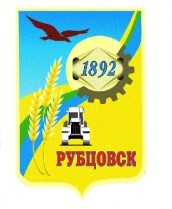 Администрация города Рубцовска Алтайского краяПОСТАНОВЛЕНИЕ19.04.2023 № 1220Об утверждении Плана развития регулярных перевозок пассажиров и багажа автомобильным транспортом и городским наземным электрическим транспортом на территории муниципального образования город Рубцовск Алтайского края на 2023 – 2027 годыВ соответствии с пунктом 7 части 1 статьи 16 Федерального закона Российской Федерации от 06.10.2003 № 131-ФЗ «Об общих принципах организации местного самоуправления в Российской Федерации»,  Федеральным  законом  Российской Федерации от 13.07.2015 № 220-ФЗ «Об организации регулярных перевозок пассажиров и багажа автомобильным транспортом и городским наземным электрическим транспортом в Российской Федерации и о внесении изменений в отдельные законодательные акты Российской Федерации», законом Алтайского края от 05.05.2016 № 32-ЗС «Об организации транспортного обслуживания населения в Алтайском крае», постановлением Администрации города Рубцовска Алтайского края от 10.08.2022 № 2613 «Об утверждении Положения об организации регулярных перевозок пассажиров и багажа по муниципальным маршрутам регулярных перевозок на территории муниципального образования город Рубцовск Алтайского края»,  постановляю:1. Утвердить План развития регулярных перевозок пассажиров и багажа автомобильным транспортом и городским наземным электрическим транспортом на территории муниципального образования город Рубцовск Алтайского края на 2023 – 2027 годы согласно приложению к постановлению.2. Признать утратившими силу следующие постановления Администрации города Рубцовска Алтайского края:от 04.09.2017 № 4273 «Об утверждении Плана развития регулярных перевозок пассажиров и багажа автомобильным транспортом и городским наземным электрическим транспортом муниципального образования город Рубцовск Алтайского края на 2018 – 2022 годы»;от 26.06.2018 № 1634 «О внесении изменений в постановление Администрации города Рубцовска Алтайского края от 04.09.2017 № 4273 «Об утверждении Плана развития регулярных перевозок пассажиров и багажа автомобильным транспортом и городским наземным электрическим транспортом муниципального образования город Рубцовск Алтайского края на 2018 – 2022 годы»;от 22.10.2019 № 2687 «О внесении изменений в постановление Администрации города Рубцовска Алтайского края от 04.09.2017 № 4273 «Об утверждении Плана развития регулярных перевозок пассажиров и багажа автомобильным транспортом и городским наземным электрическим транспортом муниципального образования город Рубцовск Алтайского края на 2018 – 2022 годы» (с изменениями);от 18.09.2020 № 2264 «О внесении изменений в постановление Администрации города Рубцовска Алтайского края от 04.09.2017 № 4273 «Об утверждении Плана развития регулярных перевозок пассажиров и багажа автомобильным транспортом и городским наземным электрическим транспортом муниципального образования город Рубцовск Алтайского края на 2018 – 2022 годы» (с изменениями).3. Опубликовать настоящее постановление в газете «Местное время» и разместить на официальном сайте Администрации города Рубцовска Алтайского края в информационно-телекоммуникационной сети «Интернет».4. Настоящее постановление вступает в силу после опубликования в газете «Местное время» и распространяет свое действие на правоотношения, возникшие с 01.01.2023.5. Контроль за исполнением настоящего постановления возложить на заместителя Главы Администрации города Рубцовска – начальника управления по жилищно - коммунальному хозяйству и экологии Обуховича О.Г.Глава города Рубцовска	     Д.З. ФельдманПриложениек постановлению Администрациигорода Рубцовска Алтайского краяот 19.04.2023 № 1220План развития регулярных перевозок пассажиров и багажа автомобильным транспортом и городским наземным электрическим транспортом на территории муниципального образования город Рубцовск Алтайского края на 2023 - 2027 годы1. Общие положения долгосрочной политики в области организации регулярных перевозок на территории города РубцовскаНастоящий План развития регулярных перевозок пассажиров и багажа автомобильным транспортом и городским наземным электрическим транспортом на территории  муниципального образования  город  Рубцовск Алтайского края  на 2023 – 2027 годы  (далее – План развития) представляет собой план развития регулярных перевозок на территории муниципального образования город Рубцовск Алтайского края (далее – город Рубцовск). Состояние и качество работы городского пассажирского транспорта как одного из социально значимых отраслей городского хозяйства являются важнейшими факторами, определяющими уровень качества жизни городского населения.Целью городской политики в сфере пассажирских перевозок транспортом общего пользования является гарантированное и эффективное удовлетворение потребностей населения в безопасных и качественных услугах пассажирских перевозок, создание условий для динамичного развития рынка транспортных услуг, привлечение частных инвестиций, сбалансированное сочетание работы пассажироперевозящих предприятий различных форм собственности, создание равных условий, развитие конкуренции, направленной на повышение качества предоставляемых услуг.Цель Плана развития - дальнейшее совершенствование правовых, организационных, экономических и технических условий для обеспечения устойчивого и эффективного функционирования автомобильного и городского наземного электрического транспорта, предназначенного для перевозок пассажиров на территории города Рубцовска.План развития направлен на решение следующих задач:1) повышение качества транспортного обслуживания населения;2) формирование оптимальной городской маршрутной сети, ликвидация необоснованного дублирования маршрутов регулярных перевозок (далее – маршрут);3) снижение загрузки участков транспортной сети;4) оптимизация структуры парка подвижного состава городского пассажирского транспорта по вместимости и классам;5) организация перевозок по регулируемым и нерегулируемым тарифам;6) внедрение электронной системы учета проезда отдельных категорий граждан, имеющих право на льготный проезд, утвержденных в установленном порядке, на городском пассажирском транспорте;7) развитие городского наземного электрического транспорта.2. Текущее состояние и проблемы в организации регулярных перевозок В настоящее время в городе функционирует развитая маршрутная сеть, которая включает в себя 11 автобусных (в том числе 3 сезонных) и 2 троллейбусных маршрутов.Транспортная доступность и охват территории города Рубцовска сетью городского пассажирского транспорта общего пользования напрямую зависят от развития транспортной инфраструктуры, включающей в себя:1) участки улично-дорожной сети, отвечающие требованиям к эксплуатационному состоянию, допустимому по условиям обеспечения безопасности дорожного движения;2) наличие обустроенных остановочных пунктов;3) наличие отстойно - разворотных площадок городского пассажирского транспорта.Согласно статистическим данным пассажиропотоков городского пассажирского транспорта объем пассажирских перевозок  ежегодно  снижается. Снижение объемов пассажиропотоков подтверждается высоким ростом уровнем автомобилизации населения, снижением численности населения города Рубцовска.Таблица 1Перевозка пассажиров по видам транспортаДанное распределение обусловлено количеством транспортных единиц, которые работают по маршрутам, а также провозной способностью транспортных средств. На 01.01.2022 перевозку пассажиров городским пассажирским транспортом осуществляют муниципальное унитарное троллейбусное предприятие муниципального образования город  Рубцовск Алтайского края  (далее - МУТП города Рубцовска),  индивидуальные предприниматели и общество с ограниченной ответственностью «Александр».Всего на маршрутной сети города работает до 90 автобусов малого класса, 2 автобуса среднего класса и 36  троллейбусов. На линию выходят 3 низкопольных троллейбуса и 5 низкопольных автобусов, оборудованных для перевозки лиц с ограниченными возможностями здоровья и других маломобильных групп населения.Основными проблемами развития городского пассажирского транспорта являются:1) ежегодное снижение объема пассажиропотоков;2) совпадение участков путей следования пассажирских транспортных средств на большинстве маршрутов, в том числе дублирование схем маршрутов, что приводит к неэффективному использованию дорожной сети и концентрации большого количества транспортных средств в одних направлениях, а также к конкуренции за пассажиров на дороге;3) низкие темпы обновления троллейбусов и автобусов, что приводит к существенному ухудшению технического состояния используемого подвижного состава для работы по маршруту и, как следствие, – снижению производственных показателей, качества предоставляемых услуг.Для успешной работы на транспортном рынке перевозчикам независимо от формы собственности необходимо обеспечить высокий уровень качества транспортного обслуживания, эффективность транспортного производства и надлежащую конкурентоспособность транспортных услуг.3. Мероприятия по развитию регулярных перевозок3.1. Формирование и оптимизация единой маршрутной сети городаФормирование единой маршрутной сети города осуществляется путем ведения реестра маршрутов регулярных перевозок города Рубцовска Алтайского края (далее – Реестр).Реестр представляет собой информационную систему учета на электронном и бумажном носителях сведений о маршрутах, включая порядковый номер, путь следования с указанием наименований промежуточных и конечных остановочных пунктов, протяженность, порядок посадки и высадки пассажиров, вид регулярных перевозок, сведений о транспортных средствах, которые используются для перевозок по маршрутам, а также сведений о перевозчиках, обслуживающих маршруты. Данные Реестра являются открытыми, общедоступными и размещаются в информационно-телекоммуникционной сети «Интернет».В качестве основного каркаса системы городского пассажирского транспорта приняты линии транспорта общегородского уровня с высокой провозной способностью: маршруты троллейбусов и автобусов, проходящие по магистральным направлениям улично-дорожной сети города.При проведении оптимизации маршрутной сети города необходимо добиваться снижения уровня дублирования маршрутов городского пассажирского транспорта. В целях снижения загрузки основных магистральных улиц, а также повышения безопасности перевозок, необходимо включить в практику объединение маршрутов городского пассажирского транспорта, сводя к минимуму дублирование маршрутов, обслуживаемых автобусами малого класса, с маршрутами электротранспорта.С целью обеспечения транспортной доступностью населения, в условиях расширения микрорайонов с малоэтажной и индивидуальной жилой застройкой необходимо своевременно проводить корректировку маршрутной сети города Рубцовска путем продления существующих маршрутов городского пассажирского транспорта. При этом выбор маршрута производить исходя из предусмотренной транспортной инфраструктуры вновь застроенных кварталов индивидуальной жилой застройки, а также прогнозируемого объема пассажирских перевозок.С целью определения потребностей жителей в перевозках, а также технико-экономического обоснования изменения маршрутов необходимо практиковать временное изменение схем движения городского пассажирского транспорта на срок не более 180 дней, а также использовать данные обследования пассажиропотоков, полученные после внедрения электронной системы оплаты и учета проезда на городском пассажирском транспорте.При проведении оптимизации маршрутной сети города необходимо предусмотреть следующие мероприятия:1) корректировку схем маршрутов, обслуживаемых автобусами малого класса, путем переноса трассы движения с основных магистральных улиц города, в целях уменьшения дублирования с маршрутами, обсуживаемыми электротранспортом;2) оптимизацию автобусных маршрутов, обслуживающих районы индивидуальной жилой застройки, в том числе общественно значимых автобусных маршрутов, с целью сокращения  дублирования  движения маршрутов;3) изменение, отмена муниципальных маршрутов в целях сокращения дублирования маршрутов и исключения экономически неэффективных и невостребованных маршрутов;4) изменение схем движения городского пассажирского транспорта после завершения дорожно-строительных работ по улицам Громова, Ленинградской города Рубцовска;5) продление автобусных маршрутов в новые кварталы при наличии соответствующей транспортной инфраструктуры;6) организацию единой городской диспетчерской службы по контролю работы общественного транспорта муниципальных маршрутов с использованием спутниковых навигационных систем ГЛОНАСС и ГЛОНАСС/GPS, что позволит минимизировать отклонения транспортных средств от графиков движения и повысить качество обслуживания пассажиров.Данные мероприятия позволят разгрузить основные магистральные улицы города, сократить время на передвижение населения, обеспечить транспортной доступностью все районы города, а также оптимизировать расходы бюджетных средств, необходимые для поддержания общественно значимых перевозок.3.2 Внедрение электронного учета отдельных категорий граждан, имеющих право на льготный проезд, утвержденный в установленном порядке, на городском пассажирском транспортеПеревозка пассажиров, имеющих право на льготный проезд, осуществляется на муниципальных маршрутах регулярных перевозок по регулируемым тарифам. В настоящее время перевозчиками, предоставляющими право льготного проезда отдельным категориям граждан в городе Рубцовске являются: муниципальное унитарное троллейбусное предприятие муниципального образования город Рубцовск Алтайского края (далее – МУТП города Рубцовска), ООО «Александр» и два индивидуальных предпринимателя. При этом компенсация недополученных доходов производится пропорционально объемам фактически выполненной транспортной работы и не зависит от числа перевезенных льготных пассажиров.Внедрение электронного проездного билета для льготной категории граждан (далее – электронный проездной) позволит получать достоверную информацию о количестве перевезенных льготных категорий граждан, отслеживать пассажиропоток по времени суток, корректировать график работы городского пассажирского транспорта, производить автоматизированный расчет величины денежных компенсаций транспортным предприятиям за фактически оказанные услуги пассажирских перевозок, повысить культуру и качество обслуживания населения, осуществлять контроль пассажиропотока при формировании тарифной политики и оптимизации маршрутной сети города Рубцовска.Основные цели внедрения электронного проездного:1) осуществление контроля за перевозками льготных категорий граждан;2) учет предоставленных услуг по перевозке пассажиров льготных категорий;3) распределение бюджетных средств от реализации электронного проездного между перевозчиками, исходя из фактического количества перевезенных пассажиров;4) повышение удобства и культуры обслуживания пассажиров;5) оптимизация маршрутной сети города Рубцовска на основании анализа пассажиропотоков.Для учета поездок отдельных категорий граждан, которые имеют право на льготный проезд, утвержденный в установленном порядке, необходимо предусмотреть замену традиционных единых проездных билетов на персонифицированные транспортные карты, дающие право на проезд всеми видами городского общественного транспорт по муниципальным маршрутам по регулируемым тарифам.3.3. Развитие городского наземного электрического транспортаОдним из важных направлений перспективного развития транспортной системы города Рубцовска является обеспечение экологической безопасности, снижение уровня загрязнения окружающей среды.Основным направлением улучшения экологической обстановки является поддержание устойчивого функционирования и развитие городского наземного электрического транспорта, увеличение удельного веса электротранспорта в городских пассажирских перевозках.Перевозка пассажиров по троллейбусным маршрутам в городе Рубцовске осуществляется МУТП города Рубцовска, имеющим  одно троллейбусное депо. Фактический инвентарь пассажирского состава горэлектротранспорта составляет 49 единиц троллейбусов.На 01.10.2022  из  49 троллейбуса подлежат списанию 40 единиц (81,6 %), срок эксплуатации которых более 10 лет.Изношенность подвижного состава городского электрического транспорта приводит к росту эксплуатационных затрат, увеличивает количество задержек и возвратов с линии по технической неисправности, снижает безопасность дорожного движения, ухудшает качество транспортного обслуживания населения. С целью устойчивого функционирования и развития горэлектротранспорта с участием средств федерального и регионального бюджетов необходимо реализовать следующие мероприятия:1) обновление подвижного состава – приобретение новых низкопольных троллейбусов в общем количестве 40 единиц (по 8 троллейбусов ежегодно с 2023 года по 2027 год);2) модернизация транспортной инфраструктуры: четырех тяговых подстанций; питающих кабельных линий; подвесной системы контактной сети троллейбуса с применением синтетических материалов и замена контактного провода;3) строительство троллейбусной линии протяженностью 3 км для продления троллейбусных маршрутов в южной части города Рубцовска с разработкой проектно-сметной документации или приобретение троллейбусов с автономным ходом.Реализация данных мероприятий направлена на:1) повышение комфорта для пассажиров, в том числе для  моломобильных групп населения; 2) улучшение транспортной доступности отдаленных микрорайонов  города Рубцовска; 3) обеспечение жителей города Рубцовска экологическим транспортом;           4) уменьшение затрат на техническое обслуживание троллейбусов. 3.4 Организация регулярных перевозок пассажиров и багажа по регулируемым и нерегулируемым тарифамВ соответствии с Федеральным законом от 13.07.2015 № 220-ФЗ                          «Об организации регулярных перевозок пассажиров и багажа автомобильным транспортом и городским наземным электрическим транспортом в Российской Федерации и о внесении изменений в отдельные законодательные акты Российской Федерации» регулярные перевозки пассажиров и багажа  (далее – регулярные перевозки) должны быть разделены на следующие виды: осуществляемые по регулируемым и нерегулируемым тарифам.В целях обеспечения доступности транспортных услуг для населения необходимо установление маршрутов для осуществления регулярных перевозок по регулируемым тарифам. К такому виду перевозок должны быть отнесены социально значимые маршруты, на которых предоставляется право льготного проезда отдельным категориям граждан.Осуществление регулярных перевозок по регулируемым тарифам   обеспечивается  посредством заключения Администрацией города Рубцовска Алтайского края муниципальных  контрактов  на осуществление функций по организации регулярных перевозок в порядке, установленном Федеральным законом Российской Федерации от 05.04.2013 № 44 – ФЗ «О контрактной системе в сфере закупок товаров, работ, услуг для обеспечения государственных и муниципальных нужд».В отношении перевозок, которые осуществляют перевозчики за счет собственных средств, без предоставления льгот отдельным категориям граждан, отменено тарифное регулирование. Право осуществления регулярных перевозок по нерегулируемым тарифам перевозчиком подтверждается свидетельством об осуществлении перевозок по маршруту (далее – свидетельство) и картами маршрутов.Изменение вида регулярных перевозок необходимо проводить исходя из потребности рационализации структуры подвижного состава, учитывая степень дублирования схем маршрутов, а также изменение структуры пассажиропотока. 3.5. Оптимизация структуры подвижного составаНа основании проведенного статистического анализа пассажиропотоков установлено, что количество пассажиров, которые пользуются автобусами малого класса, составляет порядка 35 % от общего числа перевозимых пассажиров, при этом низкая пассажировместимость автобусов не позволяет в полной мере удовлетворить потребности в перевозках, особенно в утреннее и вечернее время, когда пассажиропоток достигает максимального значения. Данный вид городского пассажирского транспорта, который характеризуется высокой скоростью доставки пассажиров, широким охватом маршрутной сети города Рубцовска, относительным уровнем комфорта, обладает рядом негативных качеств. В процессе движения водители автобусов малого класса добиваются более высоких скоростей сообщения не за счет уменьшения количества остановок, а за счёт скоростных качеств автомобилей. Агрессивная манера вождения, вызванная конкуренцией за пассажира на дороге, приводит к возникновению частых аварийных ситуаций. Отсутствие оборудованных остановочных пунктов часто приводит к повышению аварийной обстановки на дороге вследствие резкого торможения после разгона и нарушения рядности движения. При подготовке конкурсной документации для проведения открытого конкурса на право осуществления перевозок по маршрутам по нерегулируемым тарифам (далее – открытый конкурс), при разработке документации о закупке работ, связанных с осуществлением регулярных перевозок по регулируемым тарифам, необходимо предусматривать требования к классу и вместимости подвижного состава для работы по маршруту, исходя из сложившегося пассажиропотока на маршруте, а также наличие дублирования участков маршрута схемами маршрутов, обслуживаемых автобусами и троллейбусами.  В целях поддержания конкурентоспособности в сфере пассажирских перевозок при организации регулярных перевозок по нерегулируемым тарифам необходимо  предусмотреть следующие требования к автобусам:1) малый и средний класс транспортных средств - длина  до  включительно;2) пассажировместимость транспортного средства – от 18 мест (включительно). По маршрутам, работающим по регулируемому тарифу с предоставлением льгот отдельным категориям граждан, необходимо предусмотреть работу автобусов среднего и малого классов.    По маршруту предусматривать работу автобусов одного класса транспортных средств.При определении победителей открытых конкурсов, а также конкурсов, которые проводятся в порядке, установленном Федеральным законом Российской Федерации от 05.04.2013 № 44 – ФЗ «О контрактной системе в сфере закупок товаров, работ, услуг для обеспечения государственных и муниципальных нужд», приоритет необходимо отдавать перевозчикам, предложившим современные, новые автобусы с учетом характеристик транспортных средств, влияющих на качество перевозок, таких как наличие низкого пола, оборудования для перевозок лиц с ограниченными возможностями здоровья, пассажиров с детскими колясками.Реализация Плана развития осуществляется в соответствии с перечнем мероприятий по развитию регулярных перевозок пассажиров и багажа автомобильным транспортом и городским наземным электрическим транспортом на территории города Рубцовска на 2023 – 2027 годы (приложение к Плану развития).4. Ожидаемые социально-экономические результатыОжидаемый результат реализации мероприятий развития регулярных перевозок городским пассажирским транспортом:1) повышение качества транспортного обслуживания населения города Рубцовска;2) обновление подвижного состава и рационализация его структуры;3) оптимизация и развитие маршрутной сети города Рубцовска;4) совершенствование электронной системы оплаты и учета проезда на автомобильном транспорте и городском наземном электрическом транспорте по муниципальным маршрутам регулярных перевозок города Рубцовска Алтайского края;5) изменение тарифной политики в области пассажирских перевозок;6) внедрение систем информирования пассажиров о движении транспортных средств на маршрутах города Рубцовска  в режиме реального времени.Приложение к Плану развития  План мероприятий по развитию регулярных перевозок пассажиров и багажа автомобильным и городским наземным электрическим транспортом на территории муниципального образования город Рубцовск Алтайского края на 2023 – 2027 годы№ п/пВид транспортного средстваКоличество перевезенных пассажиров, тыс. челКоличество перевезенных пассажиров, тыс. челКоличество перевезенных пассажиров, тыс. челКоличество перевезенных пассажиров, тыс. чел№ п/пВид транспортного средства2020 год2020 год2021 год2021 год№ п/пВид транспортного средстваОбъем перевезенных пассажиров, тыс. челДоля пассажиров в общем объеме перевезенных пассажиров, %Объем перевезенных пассажиров, тыс. челДоля пассажиров в общем объеме перевезенных пассажиров, %1Автобусы малого класса7857,741,06175,434,62Троллейбусы11288,159,011692,765,43Итого19139,8100,017868,1100,0№ п/пНаименование мероприятияСрок исполненияКомментарии к мероприятию12341. Мероприятия по установлению, изменению, отмене муниципальных маршрутов регулярных перевозок1. Мероприятия по установлению, изменению, отмене муниципальных маршрутов регулярных перевозок1. Мероприятия по установлению, изменению, отмене муниципальных маршрутов регулярных перевозок1. Мероприятия по установлению, изменению, отмене муниципальных маршрутов регулярных перевозок1.1Изменение схемы движения муниципального маршрута регулярных перевозок № 1ТIV квартал 2023 годаЧастичное изменение схемы движения муниципального маршрута в связи с оптимизацией маршрутной сети города Рубцовска1.2Изменение схемы движения муниципального маршрута регулярных перевозок № 14IV квартал 2023 годаЧастичное изменение схемы движения муниципального маршрута в связи с оптимизацией маршрутной сети города Рубцовска1.3Изменение схемы движения муниципального маршрута регулярных перевозок № 122023 – 2027 годыВозобновление движения автобусов по ул. Громова, в направлении с юга на север, после ремонта дорожного покрытия2. Мероприятия по изменению вида регулярных перевозок2. Мероприятия по изменению вида регулярных перевозок2. Мероприятия по изменению вида регулярных перевозок2. Мероприятия по изменению вида регулярных перевозокИзменение вида регулярных перевозок по муниципальным маршрутам регулярных перевозок в городе Рубцовске Алтайского края в период с 2023 года по 2027 год не планируетсяИзменение вида регулярных перевозок по муниципальным маршрутам регулярных перевозок в городе Рубцовске Алтайского края в период с 2023 года по 2027 год не планируетсяИзменение вида регулярных перевозок по муниципальным маршрутам регулярных перевозок в городе Рубцовске Алтайского края в период с 2023 года по 2027 год не планируетсяИзменение вида регулярных перевозок по муниципальным маршрутам регулярных перевозок в городе Рубцовске Алтайского края в период с 2023 года по 2027 год не планируется3. Мероприятия по изменению количества, вида, класса и экологических характеристик транспортных средств на муниципальных маршрутах регулярных перевозок3. Мероприятия по изменению количества, вида, класса и экологических характеристик транспортных средств на муниципальных маршрутах регулярных перевозок3. Мероприятия по изменению количества, вида, класса и экологических характеристик транспортных средств на муниципальных маршрутах регулярных перевозок3. Мероприятия по изменению количества, вида, класса и экологических характеристик транспортных средств на муниципальных маршрутах регулярных перевозок3.1Изменение максимального количества транспортных средств на муниципальном маршруте регулярных перевозок № 1ТIV квартал 2023 годаМаксимальное количество транспортных средств на муниципальном маршруте регулярных перевозок № 1Т малого класса  - 15 единиц3.2Изменение максимального количества транспортных средств на муниципальном маршруте регулярных перевозок № 14IV квартал 2023 годаМаксимальное количество транспортных средств на муниципальном маршруте регулярных перевозок № 14 малого класса  - 14 единиц4. Мероприятия по проведению открытых конкурсов на право получения свидетельства об осуществлении перевозок по муниципальному маршруту регулярных перевозок 4. Мероприятия по проведению открытых конкурсов на право получения свидетельства об осуществлении перевозок по муниципальному маршруту регулярных перевозок 4. Мероприятия по проведению открытых конкурсов на право получения свидетельства об осуществлении перевозок по муниципальному маршруту регулярных перевозок 4. Мероприятия по проведению открытых конкурсов на право получения свидетельства об осуществлении перевозок по муниципальному маршруту регулярных перевозок 4.1Проведение открытых конкурсов на право получения свидетельств об осуществлении перевозок по муниципальным маршрутам регулярных перевозок № 3, 6к, 12 сроком на пять летII полугодие 2024 годаОкончание срока действия свидетельств об осуществлении перевозок по муниципальным маршрутам регулярных перевозок № 3, 6к, 124.2Проведение открытых конкурсов на право получения свидетельства об осуществлении перевозок по муниципальному маршруту регулярных перевозок № 10 сроком на пять летII квартал 2025 годаОкончание срока действия свидетельства об осуществлении перевозок по муниципальным маршрутам регулярных перевозок № 105. Мероприятия по заключению муниципальных контрактов на выполнение работ, связанных с осуществлением регулярных перевозок автомобильным транспортом и городским наземным электрическим транспортом по регулируемым тарифам5. Мероприятия по заключению муниципальных контрактов на выполнение работ, связанных с осуществлением регулярных перевозок автомобильным транспортом и городским наземным электрическим транспортом по регулируемым тарифам5. Мероприятия по заключению муниципальных контрактов на выполнение работ, связанных с осуществлением регулярных перевозок автомобильным транспортом и городским наземным электрическим транспортом по регулируемым тарифам5. Мероприятия по заключению муниципальных контрактов на выполнение работ, связанных с осуществлением регулярных перевозок автомобильным транспортом и городским наземным электрическим транспортом по регулируемым тарифам5.1Заключение муниципальных контрактов на выполнение работ, связанных с осуществлением регулярных перевозок пассажиров и багажа автомобильным транспортом по регулируемым тарифам по муниципальным маршрутам № 31, 32, 107, 118, 125 на срок с 2025 года по 2027 годIV квартал 2024 годаОкончание срока исполнения муниципальных контрактов на выполнение работ, связанных с осуществлением регулярных перевозок пассажиров и багажа автомобильным транспортом по регулируемым тарифам по муниципальным маршрутам № 31, 32, 107, 118, 1255.2Заключение муниципальных контрактов на выполнение работ, связанных с осуществлением регулярных перевозок пассажиров и багажа городским наземным электрическим транспортом по регулируемым тарифам по муниципальным маршрутам № 1, 2 на срок с 2025 года по 2027 годIV квартал 2024 годаОкончание срока исполнения муниципальных контрактов на выполнение работ, связанных с осуществлением регулярных перевозок пассажиров и багажа городским наземным электрическим транспортом по регулируемым тарифам по муниципальным маршрутам № 1, 2 6. Мероприятия, направленные на оптимизацию работы и развитие регулярных перевозок на муниципальных маршрутах города Рубцовска Алтайского края6. Мероприятия, направленные на оптимизацию работы и развитие регулярных перевозок на муниципальных маршрутах города Рубцовска Алтайского края6. Мероприятия, направленные на оптимизацию работы и развитие регулярных перевозок на муниципальных маршрутах города Рубцовска Алтайского края6. Мероприятия, направленные на оптимизацию работы и развитие регулярных перевозок на муниципальных маршрутах города Рубцовска Алтайского края6.1Внедрение электронного учета отдельных категорий граждан, имеющих право на льготный проезд на городском пассажирском транспортеIII-IV кварталы 2023 годаУчет предоставленных транспортных услуг по перевозке пассажиров, отдельных категорий, имеющих право на льготный проезд в установленном действующим законодательстве Российской Федерации;распределение бюджетных средств от реализации электронного проездного между перевозчиками, исходя из фактического количества перевезенных пассажиров6.2 Организация единой городской диспетчерской службы по контролю работы общественного транспорта муниципальных маршрутов с использованием спутниковых навигационных систем ГЛОНАСС и ГЛОНАСС/GPS, что позволит минимизировать отклонения транспортных средств от графиков движения и повысить качество обслуживания пассажиров2024 – 2025 годыКоординация расписания движения транспортных средств на различных маршрутах и контроль частоты движения на каждом участке маршрутной сети с целью снижения затрат населения на ожидание транспорта и повышения привлекательности транспорта общего пользования6.3Внедрение систем информирования пассажиров о движении транспортных средств на муниципальных маршрутах регулярных перевозок города Рубцовска в режиме реального времени2023 годЗапуск мобильного приложения «Умный транспорт» с информацией о движении автобусов и троллейбусов в городе Рубцовске в реальном времени6.4Разработка социальных стандартов транспортного обслуживания населения города Рубцовска2027 годУтверждение нормативных значений  показателей качества транспортного обслуживания населения города Рубцовска